ПЕРВАЯ СТРОКА НАЗВАНИЯ
ВТОРАЯ СТРОКА НАЗВАНИЯСергеев Н.Н., Белятко А.Л.Белорусский государственный университет информатики и радиоэлектроникиг. Минск, Республика БеларусьУрядов В.Н. – к.т.н.,доцентАннотация содержит краткое описание проведенных исследований. Объем аннотации не должен превышать 6-ти строк. Стиль аннотации – Т-аннотация. В аннотации не следует вводить сокращения, употреблять аббревиатуры, кроме общепринятых.Название статьи, авторы, организация, научный руководитель – оформляются с применением соответствующих встроенных стилей с литерой «Т».Объем статьи для публикации в сборнике должен составлять 1 или 2 полные страницы. Основной текст излагается последовательно, без разделов и пунктов. При необходимости, можно использовать bold, italic, bold italic начертания. Стиль – Т-текст.Рисунки допустимы цветные и черно-белые, достаточного разрешения. Подрисуночные подписи оформляются свободно. Размер надписей на самом рисунке должен быть соизмерим с буквами основного текста и не затруднять восприятие. Ссылка на рисунок располагается в тексте, предшествующем рисунку (рисунок 1). Необходимые пояснения из подрисуночной подписи можно перенести в основной текст. Размер шрифта подрисуночной подписи на 1 пт меньше, чем основного текста. Перед рисунком оставляется пробельная строка. Допускается размещать небольшие рисунки в тексте у правого или левого края страницы.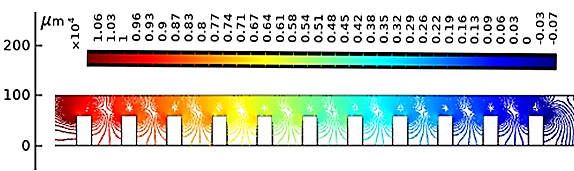 Рисунок 1 – Подпись рисунка отделяется от следующего абзаца пробельной строкойСписки нумеруются цифрой со скобкой, точка после скобки не ставится. Положение номера – 1 см, отступ текста – 0 см, символ после номера – пробел. Список продолжается через точку с запятой:первый;второй. При необходимости создать маркированный список, следует пользоваться маркером «тире»:позиции списка также разделяются точкой с запятой;в последнем пункте ставится точка.Таблицы располагаются непосредственно в тексте статьи, каждая таблица должна иметь заголовок.При наборе формул использовать формульный редактор MathType. Вставку символов выполнять через меню «Вставка/символ». При наборе греческих символов и математических знаков использовать только гарнитуру «Symbol» прямым начертанием, латинские буквы набираются курсивом. Не отбиваются кавычки и скобки от идущего в них текста. Если заключенный в кавычки текст идет курсивом или полужирным выделением, то кавычки идут тем же начертанием. Размерности всех величин, используемых в тексте, должны соответствовать Международной системе единиц измерения (СИ).Ссылки на использованные источники приводятся в порядке их упоминания в квадратных скобках [1], либо [2,3], либо [1–3]. Использованные источники оформляются по требованиям ВАК РБ. Список использованных источников приводится в конце статьи в виде списка и отделяется от текста пробельной строкой.Список использованных источников:Lind, H. Raman spectroscopy of thin-film silicon on woven polyester / H. Lind, J. Wilson, R. Mather // Physica Status Solidi. A. – 2011. – Vol. 208, № 12. – P. 2765–2771.Информационные технологии и управление : материалы 49 науч. конф. аспирантов, магистрантов и студентов, Минск, 6–10 мая 2013 г. / Белорус. гос. ун-т информатики и радиоэлектроники ; редкол.: Л. Ю. Шилин [и др.]. – Минск : БГУИР, 2013. – 103 с.Rüthers, B. Rechtstheorie: Begriff, Geltung und Anwendung des Rechts / B. Rüthers, Ch. Fischer. – 5. Aufl. – München : Beck, 2010. – 665 S.